ОПЕРАТИВНЫЙ ЕЖЕДНЕВНЫЙ ПРОГНОЗвозникновения и развития чрезвычайных ситуацийна территории Ханты-Мансийского автономного округа-Югрына 17 февраля 2024 год.(подготовлен на основе информации Ханты-Мансийского ЦГМС - филиала ФГБУ "Обь-Иртышское УГМС", Управления Роспотребнадзора по ХМАО-Югре, Управления надзорной деятельности, 
КУ ХМАО-Югры "ЦОВ", ГУ МЧС России по ХМАО-Югре, Филиала Севера Сибири ФГБУ "Авиаметтелеком Росгидромета", статистических данных)I. Мониторинговая информация с 09.00 15.02.2024 до 10.00 16.02.20241.1. Мониторинг природных чрезвычайных ситуаций:За отчетный период на территории округа ЧС природного характера не зарегистрированы.1.1.1. Метеорологическая обстановка:Опасные явления: не зарегистрированы.Неблагоприятные явления: не зарегистрированы.Вчера днем и сегодня ночью наблюдалась погода преимущественно без осадков. Ветер северных направлений до 14 м/с. Температура воздуха вчера днем была -19,-25 °С, сегодня ночью  -23,-32 °С, при прояснениях 34,-40 °С.1.1.2. Гидрологическая обстановка:Опасных гидрологических явлений и связанных с ними угроз БЖД и ЧС не отмечалось. На всех реках округа - ледостав.Обстановка на водных объектах: Введены в эксплуатацию и функционируют 4 места массового выхода людей на лёд:1. г. Ханты-Мансийск (р. Иртыш, 2 км восточнее города); 2. г. Сургут (р. Обь, район устья Черной речки, 0,5 км восточнее города);3. г. Нижневартовск (р. Обь, 1 км южнее города); 4. г. Нефтеюганск (пр. Юганская Обь, 6 км южнее города).Фактические данные по толщине льда по состоянию на 16.02.2024 г. на территории ХМАО**данные по толщине льда обновляются 10, 20, 30, (31) числа каждого месяца.1.1.3. Сейсмологическая обстановка:Фактов сейсмических событий на территории Ханты - Мансийского автономного округа – Югры не зафиксировано. (Источник: ФГБУН Институт физики Земли им. О.Ю. Шмидта РАН,  сайт–http:/https://earthquaketrack.ru/).1.1.4. Экологическая и радиационная обстановка:Радиационный фон (гамма – фон) в Ханты - Мансийском автономном округе в пределах нормы. Уровень радиационного фона в г. Ханты-Мансийск составляет 0,12 мкЗв/ч (в норме), в г. Нижневартовск 0,07 мкЗв/ч (в норме) и в п.г.т. Октябрьское 0,10 мкЗв/ч (в норме).1.1.5. Геомагнитная обстановка:За прошедшие сутки магнитные бури не зарегистрированы, магнитосфера спокойная. Нарушений в работе УКВ и КВ-радиосвязи не происходило. (Источник: Лаборатория рентгеновской астрономии Солнца ФИАН, сайт–http://www.tesis.lebedev.ru/).1.1.6. Санитарно-эпидемиологическая обстановка:Ситуация по ОРВИ и гриппу:За неделю 07.02 - 14.02.2024 зарегистрировано 133 случая ОРВИ и гриппа на 10 тыс. населения, что на уровне предыдущей недели (+3,5%) и эпидемического порога (+1,1%):0-2 года – 480,3 на 10 тыс., что ниже эпидпорога на 10,7%, и выше уровня прошлой недели на 7,6%.3-6 лет – 505,9 на 10 тыс., что ниже эпидпорога на 7,2% и выше прошлой недели на 5,1%.7-14 лет – 364,8 на 10 тыс., что выше эпидпорога на 75,2% и на уровне прошлой недели (+4,9%).15 лет и старше – 59,8 на 10 тыс., что выше эпидпорога на 17,0% и на уровне прошлой недели (+0,1%).В территориальной структуре доминирует население городов Сургут – 35,4%, Нефтеюганск – 11,1%, Нижневартовск – 9,1%. Рост заболеваемости отмечается в 6-ти муниципальных образованиях округа. Наибольший рост отмечается в городе Нефтеюганске и городе Нижневартовске.Заболеваемость в столице Югры городе Ханты-Мансийске ниже, чем на предыдущей неделе на 25,7% и ниже эпидемиологического порога на 67,5%.С начала сезона (с 44 недели) в автономном округе зарегистрировано 25,3 случая гриппа на 10 тыс. населения. В возрастной структуре заболевших гриппом дети 0-2 лет составляют 14,33%, дети 3-6 лет – 16,92%, дети 7-14 лет – 25,77%, дети 15-17 лет – 6,46%, взрослые – 36,52%. Заболеваемость гриппом регистрируется во всех муниципальных образованиях. На VI неделе 2024 года заболеваемость гриппом составила 1,2 случай на 10 тысяч населения. В структуре всей заболеваемости гриппом на долю гриппа А приходится 98,9%, из которых грипп А (H3N2) составляет 55,7%, грипп А не субтипированный – 43,2%, единичные случаи грипп A (H1N1) – 0,1%.На VI неделе 2024 года заболеваемость COVID-19 составила 8,0 случаев на 100 тыс. населения, что на уровне предыдущей недели (+0,1%). В подавляющем большинстве зарегистрированные на VI неделе случаи коронавирусной инфекции протекали в форме ОРВИ –97,0%, 3,0% - в форме пневмонии. Заболеваемость регистрировалась во всех муниципальных образованиях Югры с доминированием населения города Сургута на 44,0%,  города Покачей– 10,4%, и г. Нефтеюганска – 7,5%.По данным мониторинга пейзажа циркулирующих вирусов, доля исследований, в которых обнаружен генетический материал респираторных вирусов составила 2,3%. В структуре находок VI недели вирус SARS-CоV-2 составил 26,47%, грипп A (H3N2) – 36,34%, грипп А не субтипированный – 6,72%, РС-вирус – 15,76%, сезонный коронавирус – 3,78% риновирус – 3,15%, аденовирус – 2,94%, бокавирус – 1,89%, метапневмовирус – 1,05%, парагрипп – 0,42%.Оперативная информация по коронавирусной инфекции размещена на официальном сайте Управления Федеральной службы по надзору в сфере защиты прав потребителей и благополучия человека по ХМАО-Югре https://86.rospotrebnqadzor.ru в разделе "Новости".1.1.7. Эпизоотическая обстановка: Приказом Ветслужбы Югры от 06.06.2022 № 23-Пр-138-ОД «Об установлении ограничительных мероприятий по лейкозу крупного рогатого скота (хроническая инфекционная болезнь опухолевой природы, поражающая клетки кроветворных органов, вызывающая их злокачественные разрастание, не опасна для человека) в п. Сингапай ул. Энтузиастов 6 Нефтеюганского района с 06 июня 2022 года введены ограничительные мероприятия по лейкозу КРС.Приказом Ветслужбы Югры от 20.06.2022 № 23-Пр-154-ОД «Об установлении ограничительных мероприятий по лейкозу крупного рогатого скота по адресу Ханты-Мансийский Автономного округа – Югра, Ханты-Мансийский район, с. Елизарово, КФХ Андреева О.А.» с 20 июня 2022 года введены ограничительные мероприятия по лейкозу КРС. Приказом Ветслужбы Югры от 26.05.2023 № 23-Пр-145-ОД «Об установлении ограничительных мероприятий (карантина) по заболеванию трихинеллезом диких животных на территории Ханты-Мансийского района» с 26 мая 2023 года установлены ограничительные мероприятия (карантин) по заболеванию трихинеллезом диких животных (медведь) на территории общедоступных охотничьих угодий 167 квартал ЗАО «Березовский Коопзверопромхоз» (Березовского района, координаты 62.4777, 62.8340. Территория в радиусе 1 км вокруг эпизоотического очага объявляется неблагополучным пунктом по заболеванию.Распоряжением Губернатора ХМАО-Югры от 20.12.2023 №255-рг «Об установлении ограничительных мероприятий (карантина) по бешенству животных на отдельной территории, расположенной по адресу: Ханты-Мансийский автономный округ – Югра, Ханты-Мансийский район, поселок Выкатной, улица Школьная, дом 16 координаты N 60.645441, E 69.556624» с 20 декабря 2023 года введены ограничительные мероприятия (карантин) по бешенству животных.Распоряжением Губернатора ХМАО-Югры от 22.12.2023 №260-рг «Об установлении ограничительных мероприятий (карантина) по бешенству животных на отдельной территории, расположенной по адресу: Ханты-Мансийский автономный округ – Югра, городской округ Мегион, улица Смородиновая, дом 499, координаты 61.025444, 75.997825» с 22 декабря 2023 года введены ограничительные мероприятия (карантин) по бешенству животных.1.1.8. Информация по туристским группам: На территории округа по состоянию на 16.02.2024 туристских групп не зарегистрировано.1.2. Мониторинг техногенных чрезвычайных ситуаций:За анализируемый период на территории округа ЧС техногенного характера не зарегистрированы.1.2.1. Бытовые, техногенные пожары:За сутки зарегистрировано 6 пожаров, пострадало 0 человек. Спасено 5 человек. Погибло 0 человек. За аналогичный период 2023 года на территории автономного округа потушено 7 пожаров.1.2.2. Аварии на транспорте:Дорожно-транспортные происшествия:За сутки зарегистрировано 1 ДТП, пострадал 1 человек. Спасено 0 человек. Погибло 0  человек.За аналогичный период 2023 года на территории автономного округа зарегистрировано 1 ДТП.Сведения о ходе эксплуатации зимних автомобильных дорог и ледовых переправ межмуниципального значения:Запланировано к эксплуатации в зимний период 2023-24 гг., в третьей декаде декабря 56 автозимников (в том числе 4 ледовых), 58 межмуниципальных ледовых переправ на муниципальных автозимниках общей протяженностью 2461,348 км.По состоянию на 16.02.2024 введены в эксплуатацию 57 автозимников протяженностью 2 473,848 км: 16 в Ханты-Мансийском, 4 в Нижневартовском, 11 в Октябрьском, 15 в Березовском, 4 в Сургутском, 6 в Кондинском и 1 в Белоярском районах и 90 ледовых переправ: 16 в Ханты-Мансийском, 13 в Октябрьском, 6 в Сургутском, 9 в Кондинском, 13 в Нижневартовском, 21 в Березовском, 8 в Белоярском и 4 в Нефтеюганском районах.По состоянию на 16.02.2024 всего закрыты 2 ледовые переправы: 2 в Нефтеюганском районе.За сутки автозимники и ледовые переправы не открывались и не закрывались.Авиационный транспорт: За прошедшие сутки чрезвычайных ситуаций (аварий) на авиационном транспорте не произошло.Железнодорожный транспорт: За прошедшие сутки чрезвычайных ситуаций (аварий) на железнодорожном транспорте не произошло.Речной транспорт: За прошедшие сутки чрезвычайных ситуаций (аварий) на речном транспорте не произошло.1.2.3. Происшествия на водных объектах:На водных объектах происшествий не зарегистрировано.С начала года на водоемах округа зарегистрировано 0 происшествий, погибло 0 человек.За аналогичный период 2023 года на водоемах округа зарегистрировано 0 происшествий, погибло 0 человек.1.2.4 Обстановка на системах жизнеобеспечения населения: Чрезвычайные (аварийные) ситуации и происшествия на системах тепло-, водо- и газоснабжения за прошедшие сутки на территории округа не произошли. 15.02.2024 в 08:55 в г. Когалым произошло аварийное отключение водоснабжения. Под отключение попал 1 многоквартирный жилой дом, 37 проживающих, 6 детей. В 10:08 водоснабжение восстановлено в полном объеме.Информация по отопительному сезону: на территории округа в 22-х муниципальных образованиях (МО) отопительный процесс организован:- Жилые дома – 100%; - Соц. знач. объекты – 100%;- Промышленные объекты – 100%;- Прочие объекты – 100%.1.2.5. Риск обрушения кровельных и широкопролетных конструкций, а также падения снежно - ледяных масс:В связи с наступающим перепадами температур и выпадением значительного количества осадков на территории Ханты-Мансийского автономного округа – Югры, управляющими компаниями, а также муниципальными предприятиями, специализирующимися на оказании услуг по уборке снега и льда с крыш зданий, а также очистке придомовой территории, в целях снижения риска травмирования и гибели людей, а также повреждения припаркованных транспортных средств. За сутки очищено 0 крыш, вывезено с придомовых территорий 8 188 м3 снега, всего с начала сезона очищено 289 крыш и вывезено 607 789 м3 снега.1.2.6. Аварии на потенциально-опасных объектах, объектах нефтедобычи и переработки:Чрезвычайные ситуации, обусловленные авариями на потенциально-опасных объектах, объектах нефтегазодобычи и переработки за прошедшие сутки не произошли (не зарегистрированы).II. Прогноз возможных чрезвычайных ситуаций и происшествийна 17 февраля 2024 года2.1. Природные ЧС:Возникновение ЧС природного характера на предстоящие сутки не прогнозируется.2.1.1. Метеорологическая обстановка:ОЯ – не прогнозируются.НЯ – не прогнозируются.По ХМАО: Переменная облачность. Преимущественно без осадков, ночью местами по восточной половине небольшой снег. В отдельных районах изморозь. Ветер северный, северо-западный 3-8 м/с. Температура ночью -26,-31 °С, при прояснениях -34,-39 °С, днем -17,-22 °С, местами                -23,-28  °С.По г. Ханты-Мансийску: Переменная облачность. Преимущественно без осадков. Ветер северо-западный 3-8 м/с. Температура ночью -29,-31 °С, днем -23,-25 °С. 2.1.2. Гидрологическая обстановка:Опасных гидрологических явлений и связанных с ними угроз БЖД не прогнозируется.На всех реках округа ожидается нарастание толщины ледового покрова в соответствии с ходом температур воздуха.2.1.3. Происшествия на водных объектах:Прогнозируется возникновение несчастных случаев по факту нарушения техники безопасности при нахождении на водных объектах (Р=0,2). Наибольшая вероятность на территории 6 МО: Ханты-Мансийском МР (р. Иртыш, р. Обь), Кондинском МР (р. Конда), Березовском МР (р. Северная Сосьва), Сургутском МР (р. Обь), Нефтеюганском МР (р. Обь) и Нижневартовском МР (р. Обь).Источник ЧС – нарушение техники безопасности при нахождении на льду.2.1.4. Прогноз сейсмической обстановки:Вероятность регистрации сейсмособытий на территории автономного округа - Югры маловероятна. (Источник: ФГБУН Институт физики Земли им. О.Ю. Шмидта РАН,  
сайт–http:/https://earthquaketrack.ru/).2.1.5. Прогноз экологической и радиационной обстановки:Радиационная на территории округа прогнозируется не выше фоновых значений. Гамма фон ожидается в пределах 0,10-0,12 мкЗв/час. Превышения фоновых показателей радиационной обстановки не прогнозируется.2.1.6. Прогноз геомагнитной обстановки:Геомагнитная обстановка спокойная. Вероятность магнитной бури маловероятна, магнитосфера спокойная. (источник: Лаборатория рентгеновской астрономии Солнца ФИАН, сайт – http://www.tesis.lebedev.ru/).2.1.7. Санитарно-эпидемиологическая обстановка:Сохранится вероятность заболеваний острыми респираторными вирусными инфекциями (ОРВИ). Существует риск заболевания населения острыми кишечными инфекциями: ротовирусной и сальмонеллезом, пищевыми токсикоинфекциями, дизентерией, связанных с нарушениями технологий приготовления и хранения пищевых блюд в системе общепита.2.1.8. Эпизоотическая обстановка:Угрозы возникновения массовых инфекционных заболеваний среди животных и птиц, не прогнозируется. Возможно появление единичных случаев новых спорадических заболеваний бешенством среди диких, домашних и сельскохозяйственных животных.Существует вероятность заболевания животных бешенством, наибольшая вероятность в 
Ханты-Мансийском районе, Нижневартовском районе и г. Мегион.2.1.9. Происшествия на туристских маршрутах:Не прогнозируются.2.2. Техногенные ЧС:Возникновение чрезвычайных ситуаций техногенного характера: на предстоящие сутки не прогнозируется.Сохраняется вероятность увеличения количества техногенных пожаров (в т.ч. взрывов бытового газа) и погибших на них на территории округа (Источник ЧС – износ оборудования, нарушение и несоблюдение производственно-технологических норм и правил эксплуатации газового оборудования, не соблюдение правил пожарной безопасности, сезонные увеличения).(Согласно статистических данных на предстоящие сутки текущего года на территории автономного округа - Югры риск возникновения ЧС техногенного характера маловероятен).2.2.1. Прогноз аварий на транспорте:Дорожно-транспортные происшествия:Чрезвычайные ситуации, обусловленные дорожно-транспортными происшествиями, с гибелью 5-ти и более человек, не прогнозируются.В выходные и праздничные дни прогнозируется обострение обстановки на транспорте и увеличение показателей аварийности в следующих городах и районах округа: МР Сургутский, МР Нефтеюганский, МР Нижневартовский, МР Октябрьский, ГО Сургут, ГО Нижневартовск, 
ГО Ханты-Мансийск, ГО Нефтеюганск и ГО Нягань, общее количество: 4 МР, 5 ГО (Источник ЧС - нарушения правил дорожного движения, сезонные увеличения).ДТП в районах прогнозируются на опасных участках федеральных и территориальных дорог:Федеральные автодороги:- 606-607 км Р-404 Тюмень – Тобольск – Ханты-Мансийск (Нефтеюганский район); Территориальные автодороги:- 44 км Сургут – Лянтор (Сургутский район);- 8 км Нефтеюганск – левый берег р. Обь, (Нефтеюганский район);- 186 км Сургут – Нижневартовск (Нижневартовский район);Общее количество: 4 опасных участка дорог в 3 районах округа.Основные факторы и причины увеличения ДТП: нарушение правил маневрирования, нарушение правил проезда пешеходных переходов, несоблюдение скоростного режима, безопасной дистанции, требований дорожных знаков, выезд на полосу встречного движения и техническое состояние транспортных средств.Прогнозируется риск увеличения ДТП (Источник ЧС – ухудшение видимости, сезонные увеличения, гололед при выпадении осадков).Аварии на железнодорожном, речном и авиационном транспорте: возникновение ЧС, обусловленных авариями на авиационном, железнодорожном и речном транспорте, маловероятно.Аварии на трубопроводном транспорте: Возникновение чрезвычайных ситуаций, обусловленных авариями на магистральных нефте-, газопроводах, маловероятно.2.2.2. Пожары: В выходные и праздничные дни, прогнозируется обострение обстановки, увеличение числа пожаров в частном жилом секторе, в садоводческих, огороднических и дачных некоммерческих объединениях граждан.Проведенный анализ многолетних показателей, и текущая оперативная обстановка позволяет сделать вывод о том, что в ближайшие сутки вероятно (P=0,5) возникновение пожаров до 12 случаев в следующих городах и районах округа: МР Сургутский, МР Нижневартовский, МР Нефтеюганский, МР Советский, ГО Сургут, ГО Нижневартовск, ГО Ханты-Мансийск, ГО Нягань, ГО Когалым, общее количество: 4 МР, 5 ГО (Источник ЧС – нарушение норм противопожарной безопасности, сезонные увеличения).2.2.3. Происшествия на коммунальных системах и системах энергоснабжения:Прогнозируется вероятность возникновения происшествий, связанных с авариями на коммунальных системах жизнеобеспечения на территории округа, повышается риск возникновения происшествий, связанных с повреждением (обрывом) ЛЭП и линий связи, обрушением слабо укрепленных, широкоформатных, ветхих и рекламных конструкций, нарушениями в системе ЖКХ, работе всех видов транспорта  (Источник ЧС – воздействие метеорологических условий, высокая степень износа основных фондов жизнеобеспечения, неквалифицированные действия обслуживающего персонала, отказ оборудования).2.2.4. Аварии на потенциально-опасных объектах, объектах нефтегазодобычи и переработки:Возникновение аварий, на потенциально-опасных объектах, способных достигнуть масштабов ЧС локального уровня и выше, не прогнозируется.На объектах и системах внутрипромысловых, технологических, магистральных трубопроводов возможно (P=0,3) возникновение локальных аварийных ситуации, порывов, преимущественно в следующих районах округа: МР Нефтеюганский, МР Нижневартовский, МР Сургутский, МР Ханты-Мансийский, общее количество: 4 МР. Основные причины – внешняя и внутренняя коррозия трубопроводов, сварных швов, технологический брак, человеческий фактор.III. Рекомендуемые мероприятия по снижению риска возникновения ЧС:С целью снижения риска и смягчения последствий возможных чрезвычайных ситуаций рекомендуется проведение следующих превентивных мероприятий:Руководителям территориальным органов федеральных органов исполнительной власти, органов исполнительной власти ХМАО - Югры, главам администраций муниципальных образований, начальникам пожарно-спасательных отрядов Федеральной противопожарной службы Главного управления МЧС России по ХМАО - Югре, органам, уполномоченным на решение вопросов в области ГО и ЧС муниципальных образований, руководителям и дежурным службам заинтересованных организаций и предприятий и населению в пределах своей компетенции:При получении экстренного предупреждения и прогнозов об опасных (ОЯ) или неблагоприятных (НЯ) явлениях погоды организовать проведение внеочередных заседаний КЧС и ОПБ, обеспечить выполнение комплекса предупредительных мероприятий в соответствии с территориальными «Планами предупреждения и ликвидации ЧС» и «Методическими рекомендациями МЧС РФ по организации реагирования на прогнозы ЧС». Организовать оперативное прогнозирование возможных последствий НЯ и ОЯ, определить степень опасности и осуществить оповещение населения, которое может оказаться в зоне влияния негативных природных факторов.Для предотвращения воздействия неблагоприятных и опасных метеорологических явлений:Организовать проведение внеочередных заседаний КЧС и ОПБ.Уточнить планы и схемы оповещения органов управления, сил и средств, привлекаемых к ликвидации возможных ЧС.Для повышения эффективности работы по сбору и обмену информацией, с целью создания условий для оперативного реагирования сил и средств на возможные чрезвычайные ситуации и происшествия, связанные с прогнозируемым погодным явлением, обеспечить проведение комплекса превентивных мероприятий, включая доведение данной информации до глав сельских поселений и населения с помощью всех имеющихся средств (СМИ, экипажами с СГУ, старосты и т.д.).Обеспечить контроль готовности и дежурство аварийно-восстановительных бригад по ликвидации возможных аварий на системах газо-, водо- и электроснабжения, предусмотреть возможность перехода на источники резервного электропитания.Проверить техническую готовность и работу передвижных, автономных источников электропитания.Проверить надежность крепления конструкций большой парусности (рекламные щиты, стенды, навесы, подъемные краны и т.д.).Выявлять и принимать меры по предупреждению, локализации и ликвидации дефектов и отказов в работе систем жизнеобеспечения населения.Обратить особое внимание на детей, людей старших возрастов и граждан маломобильной группы (инвалиды, люди с временным нарушением здоровья, беременные женщины и т.п.).Уточнить План эвакуации населения при чрезвычайных ситуациях природного и техногенного характера, уточнить пункты временного размещения (ПВР) пострадавшего населения и технику для эвакуации людей в ПВР.Для предотвращения возникновения техногенных пожаров:Усилить противопожарную пропаганду в СМИ, а также проведение лекций и бесед с населением на противопожарную тематику в ходе рейдов.Организовать и проводить межведомственные рейды по местам проживания социально незащищенных групп населения и многодетных семей, состоящих на социальном обслуживании.Продолжать работу по оснащению автономными пожарными извещателями мест проживания одиноких граждан, многодетных семей, состоящих на социальном обслуживании, а также семей, находящихся в социально опасном положении, имеющих детей, и семей, попавших в трудную жизненную ситуацию. Организовать проведение рейдов совместно с представителями отделов социальной защиты населения, районных (городских) электрических сетей, газовой службы по обследованию мест проживания лиц, ведущих асоциальный образ жизни, малоимущих граждан, многодетных семей, инвалидов и предупреждению использования не сертифицированных электроприборов, бытовых газовых устройств.Содержать в проезжем состоянии подъездные автомобильные дороги к населенным пунктам, а также подъезд к источникам наружного противопожарного водоснабжения (пожарных гидрантов, искусственных пожарных водоемов, рек, озер, прудов, бассейнов и др.) для забора воды пожарной техникой. Контролировать достаточность предусмотренного для целей пожаротушения запаса воды.Проводить регулярно проверки противопожарного состояния частного жилого сектора.Обеспечить контроль пожарной безопасности на объектах с массовым пребыванием людей.В ходе рейдов и обходов организовать контроль исправности газового оборудования, в целях недопущения случаев взрывов бытового газа.Для предотвращения аварийных ситуаций на автомобильных дорогах:В целях улучшения дорожных условий и снижения последствий от неблагоприятных (опасных) природных явлений на дорогах, необходимо усилить меры для профилактики дорожно-транспортных происшествий, контролировать (регулировать) состав дежурных сил и средств, привлекаемых для обеспечения безопасности на автодорогах.Организовать готовность дорожных служб, осуществляющих прикрытие автомобильных дорог различного значения, к обеспечению нормального функционирования систем транспортного сообщения в условиях действия неблагоприятных (опасных) метеорологических явлений (выпадение сильных осадков.).Проводить пропагандистскую работу через СМИ о необходимости соблюдения ПДД всеми участниками дорожного движения, а также контролировать техническое состояние транспортных средств (своевременное техническое обслуживание).Информировать и пропагандировать необходимость сезонной смены летней резины на зимнюю, соблюдения безопасной дистанции и бокового интервала при управлении автомобилем, не допущения резких ускорений, торможений и перестроений.Совместно с органами ГИБДД, реализовать меры по предупреждению аварийных ситуаций с детьми на автомобильных дорогах. Осуществлять контроль технического состояния транспорта, используемого для перевозки опасных грузов (АХОВ, нефтепродуктов), предрейсовой подготовки водителей. Обеспечить контроль готовности аварийных и дорожных служб к реагированию на ДТП.Оперативно доводить прогнозную информацию по метеорологической и дорожной обстановке до населения.В случае угрозы риска возникновения дорожно-транспортных происшествий и затруднения в движении автомобильного транспорта:- привлечь дополнительную специализированную технику с ближайших пунктов дислокации;- организовать места питания и размещения водителей и пассажиров в случае необходимости;- организовать дежурство экипажей скорой медицинской помощи, патрульных машин ГИБДД, ПСС и подвоз ГСМ;- осуществлять информирование населения через СМИ о сложившейся обстановке, а также маршрутов объездных автодорог;- организовать взаимодействие с Центром медицины катастроф и ГИБДД, для своевременного реагирования на возможные ДТП.В целях предупреждения несчастных случаев на водных объектах:Продолжить разъяснительную работу среди населения, направленную на соблюдение мер безопасности при посещении водных объектов, особое внимание уделить организации работы по профилактическим и обучающим мероприятиям с детьми, включая проведение бесед и лекций по правилам безопасного поведения на льду и оказанию первой медицинской помощи пострадавшим.Осуществлять разъяснительную работу среди населения и любителей рыбной ловли по безопасному поведению людей на водных объектах.Для предотвращения чрезвычайных ситуаций, обусловленных ухудшением эпизоотической обстановки:С целью недопущения возникновения новых и распространения очагов бешенства животных, осуществлять мониторинг ситуации с очагами бешенства и проведения противоэпизоотических мероприятий.В период ограничительных мероприятий (карантина) запретить проведение выставок собак и кошек, торговлю домашними животными, вывоз собак и кошек, отлов диких животных на территории районов, где отмечены очаги бешенства.При возникновении чрезвычайных ситуаций и происшествий немедленно информировать оперативного дежурного ЦУКС ГУ МЧС России по Ханты-Мансийскому автономному округу - Югре тел. 8(3467)397-708.Ежедневный оперативный прогноз возможных рисков возникновения ЧС доведён до 25 ТО ФОИВ, 22 ОМСУ, 23 ОИВ ХМАО-Югры, 10 МПСГ ФПС и 32 заинтересованных организаций по средствам электронной почты.Заместитель начальника «ЦУКС ГУ МЧС России по ХМАО-Югре»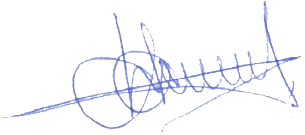 (старший оперативный дежурный) подполковник внутренней службы                                                                                              Д.С.КузнецовАРМ-9 А.С. Яналова8(3467) 397709Река, водоемПункт измеренияФактическая толщина льда, смТолщина льда на аналогичный период прошлого года, смСреднемноголетняя толщина льда на этот период, смХМАО-ЮграИртышХанты-Мансийск636971ХМАО-ЮграОбьОктябрьское576263ХМАО-ЮграКондаЧантырья675252ХМАО-ЮграСеверная СосьваБерезово717968ХМАО-ЮграОбьБелогорье76н/дн/дРайоныКол-во ДТПВероятность(Р)Городские округаКол-во ДТПВероятность(Р)Сургутский20,4Сургут20,7Нефтеюганский10,7Нижневартовск20,7Нижневартовский10,6Ханты-Мансийск10,6Октябрьский10,3Нефтеюганск10,4Нягань10,3РайоныКол-во пожаров/деньВероятность(Р)Городские округаКол-во пожаров/деньВероятность(Р)Сургутский20,8Сургут20,9Нижневартовский10,5Нижневартовск20,6Нефтеюганский10,4Ханты-Мансийск10,6Советский10,3Нягань10,4Когалым10,3